Find measure of angle C.  ExplainFind measure of angle B.  Explain.Find measure of angle E.  Explain.Suppose the measure of an angle is 35 degrees.  What is the measure of its supplement?  Draw the angles to show you are correct.Measure the angle below.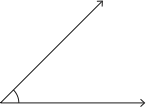 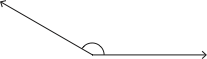 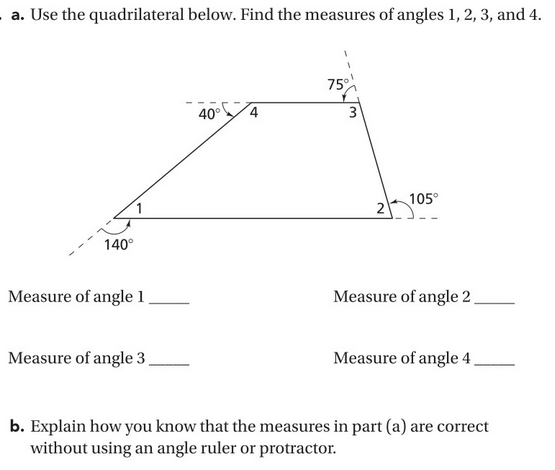 